Somos más que cuerpos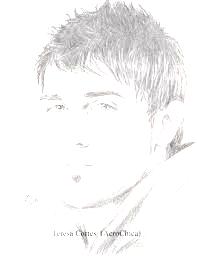 "Los seres humanos son algo más que cuerpos físicos. Poseemos la capacidad de pensamiento cognitivo el cual incluye el juicio, la abstracción, la planeación del futuro, la inteligencia moral y otros procesos que gobiernan nuestras vidas. La capacidad de tomar decisiones, puede guiar a un individuo a las recompensas más altas derivadas de su comportamiento sexual, a menos que ocurra una mala programación del cerebro ocasionada por el sexo prematuro o por una conducta sexual poco prudente durante los años de la adolescencia que pueden inducir daños en el desarrollo cerebral y afectar la sana capacidad de decidir”.Tomado de: http://protegetucorazon.com/index.php?id=278 Joe McIlhaney, Freda McKissic, Hooked. New Science on how casual sex is affecting our children, (Enganchado. Nueva ciencia de cómo el sexo casual está afectando a nuestros hijos), Northfield Publishing, Chicago, 2008, pag. 21